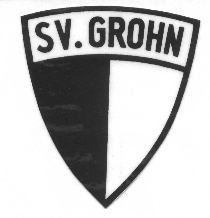 Anschrift: Friedrich-Humbert-Str. 24, 28759 Bremen-GrohnTelefon: 0421 - 89771123  Vereinsheim                                                            E-Mail: vorstand@sv-grohn.deHomepage: www.sv-grohn.deGeschäftszeit u. Spielausschuß:  montags 19.30-21.00 UhrSportplätze: Sportanlage OeversbergName: 				Vorname:				Nationalität: 		Geburtsdatum: 			Geburtsort: 				Beruf: 			PLZ: 				Ort: 					Strasse: 		Telefon: 			Handy-Nr: 				E-Mail: 			Letzter Verein: 			Austritt: 				Homepage: 		Ich erkläre hiermit meinen Eintritt als Mitglied in den SV Grohn von 1911 e.V. und bestätige durchmeine Unterschrift die Richtigkeit der vorstehend gemachten Angaben. Gleichzeitig erkenne ich dieVereinssatzungen an. Bei Jugendlichen unter 18 Jahren unterschreiben die gesetzlichen Vertreter, die für alle Verpflichtungen des Jugendlichen gegenüber dem Verein haften.BREMEN-GROHN, DEN  				UNTERSCHRIFT: 			EINVERSTÄNDNIS ZUR BANKABBUCHUNG:      Hiermit ermächtige ich den SV GROHN widerruflich zu Lasten meines bei dem            genannten Geldinstitut geführten Kontos, die von mir zu entrichteten      Mitgliedsbeiträge/Leistungen mittels Lastschrift einzuziehen.Name des Kontoinhabers: 									Geldinstitut: 											IBAN: 					      	     BIC: 					                                                               Nur bei Lastschriftverfahren:  Gewünschte Zahlungsweise:          [    ]  jährlich          [    ]  halbjährlich          [    ] vierteljährlichBremen-Grohn, den 				Unterschrift: 					 